Dictées flashs - Liste 23					Dictée bilanDictées flashs - Liste 23					Dictée bilanDictées flashs - Liste 23					Dictée bilanDictées flashs - Liste 23					Dictée bilan1 - Orthographe : dans la liste, avec un crayon gris, souligne les mots qui te paraissent difficiles à écrire.2 - Grammaire : place les mots à apprendre dans le tableau des natures (tu peux utiliser ton dictionnaire). Les mots qui peuvent avoir plusieurs natures sont déjà placés.3 - Lexique : trouve un nom de la même famille que les mots suivants.partir 			 ......................................................................multiplier 		 ......................................................................fort			 ......................................................................profond 		 ......................................................................4 - Orthographe : accorde l’adjectif proposé dans les GN.fort 		 des voix ..........................................profond 	 une forêt ..........................................sinistre 	 des cris ..........................................5 - Conjugaison : conjugue le verbe au temps proposé.6 - Mots à placer : complète la grille avec quelques mots de la liste.1 - Orthographe : dans la liste, avec un crayon gris, souligne les mots qui te paraissent difficiles à écrire.2 - Grammaire : place les mots à apprendre dans le tableau des natures (tu peux utiliser ton dictionnaire). Les mots qui peuvent avoir plusieurs natures sont déjà placés.3 - Lexique : trouve un nom de la même famille que les mots suivants.partir 			 départmultiplier 		 multiplicationfort			 forceprofond 		 profondeur4 - Orthographe : accorde l’adjectif proposé dans les GN.fort 		 des voix fortesprofond 	 une forêt profondesinistre 	 des cris sinistres5 - Conjugaison : conjugue le verbe au temps proposé.6 - Mots à placer : complète la grille avec quelques mots de la liste.CM1/CM2Dictées flashs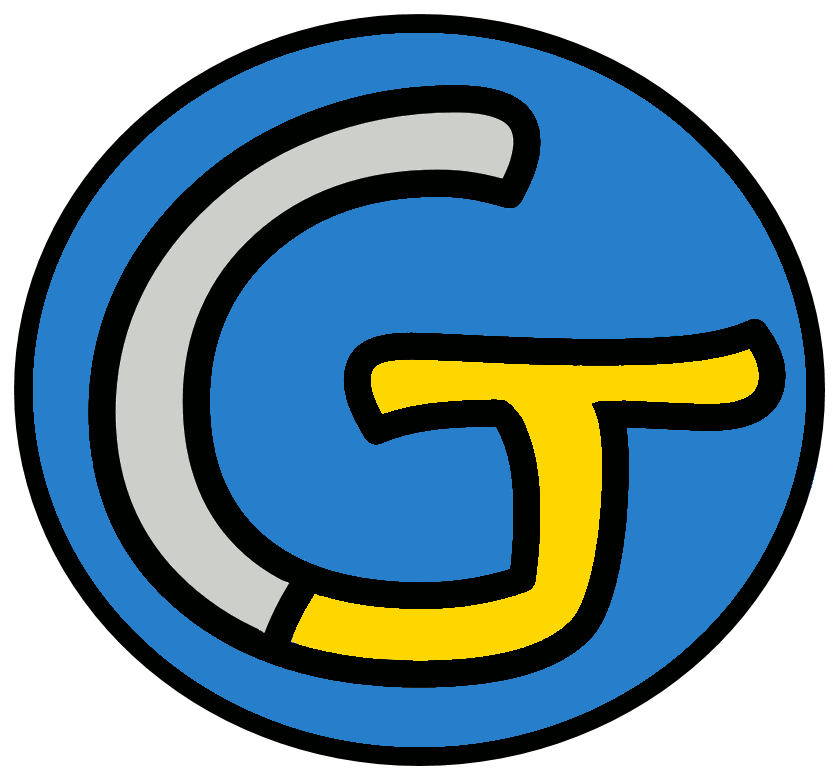 Étude de la langueOrthographeDictées flashsListe 23Liste 23Liste 23Notions travailléesNotions travailléesAccord dans le GNAccord sujet / verbePassé simple de l’indicatifHomophones grammaticauxMots à apprendrecraquement - partir - guère - fort - feu - bois - profond - multiplier - sinistre - foudroyer - silence - quartDictéesDictéesDictée d’entraînement 1Le feu partit d’un simple mégot jeté au fond des bois. En un quart d’heure, les flammes s’étaient multipliées.Dictée d’entraînement 2Au milieu du profond silence, j’entendis un léger craquement, guère plus fort qu’un déplacement de lapin.Dictée d’entraînement 3L’éclair foudroya le grand arbre qui dominait les bois, dans un bruit incroyablement sinistre.Dictée bilanUn craquement partit de la base, guère plus fort que le pétillement dans le feu d’un bois, se reproduisit plus profond, se multiplia, éclata dans un déchirement sinistre, foudroya l’air ; et l’arbre, en silence, décrivit un quart de cercle. Les hommes prirent la fuite. Dans un heurt sourd, qui fit trembler le sol, tout l’espace libre fut couvert par les branches cassées.Éléments de la dictée bilan à corrigerÉléments de la dictée bilan à corrigerÉléments de la dictée bilan à corrigerÉléments de la dictée bilan à corrigerMots à apprendre12craquementpartitguèrefortfeuboisprofondmultipliasinistrefoudroyasilencequartAccords dans le GN5Un craquementun déchirement sinistreun quartLes hommesles branches casséesAccord sujet/verbe9partitse reproduisitse multipliaéclatafoudroyadécrivitprirentfitfutHomophone3seseetCompétenceDans le texteRéussiteJe sais écrire les mots de la liste.12Je sais faire les accords dans le groupe nominal.5Je sais faire les accords entre le verbe et le sujet.9Je sais écrire les homophones grammaticaux.3CompétenceDans le texteRéussiteJe sais écrire les mots de la liste.12Je sais faire les accords dans le groupe nominal.5Je sais faire les accords entre le verbe et le sujet.9Je sais écrire les homophones grammaticaux.3CompétenceDans le texteRéussiteJe sais écrire les mots de la liste.12Je sais faire les accords dans le groupe nominal.5Je sais faire les accords entre le verbe et le sujet.9Je sais écrire les homophones grammaticaux.3CompétenceDans le texteRéussiteJe sais écrire les mots de la liste.12Je sais faire les accords dans le groupe nominal.5Je sais faire les accords entre le verbe et le sujet.9Je sais écrire les homophones grammaticaux.3Prénom : .......................................................Prénom : .......................................................Liste 23craquement - partir - guère - fort - feu - bois - profond - multiplier - sinistre - foudroyer - silence - quartverbe je...nom un / une...adjectif il est...adverbefortprofondsinistrepassé composé(hier...)passé composé(hier...)passé composé(hier...)partirmultiplierfoudroyerj’tuilnousvousilsNAOUCNCorrigéCorrigéListe 23craquement - partir - guère - fort - feu - bois - profond - multiplier - sinistre - foudroyer - silence - quartverbe je...nom un / une...adjectif il est...adverbepartircraquementfortguèremultiplierfeuprofondfoudroyerboissinistresilencequartpassé composé(hier...)passé composé(hier...)passé composé(hier...)partirmultiplierfoudroyerj’suis partiai multipliéai foudroyétues partisas multipliéas foudroyéilest partia multipliéa foudroyénoussommes partisavons multipliéavons foudroyévousêtes partisavez multipliéavez foudroyéilssont partisont multipliéont foudroyéSPROFONDIAOLRCRAQUEMENTTTNICRSINISTRE